Exit Ticket Emoji ActivityAuthor(s): Dr Sam SaundersDescription: This tool contains a set of cards each with a different emoji on it, designed to help students to provide immediate formative feedback to you as a tutor on how they are feeling about particular topics, sessions, modules, assessments, etc. They can be used in any situation where you need to get an immediate sense of how a group of students are feeling about a particular aspect of their course.  Instructions for Use:Print off a number of these and cut out the cards for students to anonymously leave on their desks/place in a collection at the end of their session/activity/assessment/other pedagogic activity. This will allow you to quickly gauge students’ understanding and/or level of comfort with a particular topic or concept, or a specific activity they have undertaken. The comment-card at the bottom can be used for students to elaborate, but should be marketed as optional. If you find this resource useful, please feel free to share with others. Please do so, while also retaining this cover sheet. If you are using this resource from outside the University of Liverpool, we would ask you to attribute our text – thank you.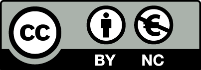 © 2023 by the University of Liverpool, Centre for Innovation in Education.
Exit Ticket Emoji Activity by Sam Saunders is made available under a Creative Commons Attribution-NonCommercial 4.0 International License.Exit Ticket Emoji ActivityPrint off a number of these and cut out the cards for students to anonymously leave on their desks/place in a collection at the end of their session/activity/assessment/other pedagogic activity. This will allow you to quickly gauge students’ understanding and/or level of comfort with a particular topic or concept, or a specific activity they have undertaken. The comment-card at the bottom can be used for students to elaborate, but should be marketed as optional.